Biographical SketchNameAffiliationEmail:, Phone: A. Professional Preparation  Please describe University, tittle and year   	  B. Professional Appointments  Please describe position, years and place C. ProductsProducts or Publications the last 5 yearsD. Other Significant Products or PublicationsList other relevant academic products in the last 5 yearsE. Mentoring experienceF. Links to Scopus and Research Gate webpages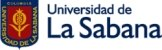 Biographical SketchBiographical SketchBiographical SketchCÓDIGO: DI-F-004Biographical SketchBiographical SketchBiographical SketchVERSIÓN: v1DOCTORADO EN INGENIERÍADOCTORADO EN INGENIERÍADOCTORADO EN INGENIERÍADOCTORADO EN INGENIERÍAVigente desde: 2018-11-01DOCTORADO EN INGENIERÍADOCTORADO EN INGENIERÍADOCTORADO EN INGENIERÍADOCTORADO EN INGENIERÍAPágina 1 de 1Elaboró:Martha Cobo y Orlando ArroyoElaboró:Martha Cobo y Orlando ArroyoRevisó:Martha CoboAprobó: Comisión de DoctoradoAprobó: Comisión de DoctoradoFecha:2018-10-10Fecha:2018-10-10Fecha:2018-10-16Fecha: 2018-10-23Fecha: 2018-10-23